Dagplanning vrijdag 8 mei 2020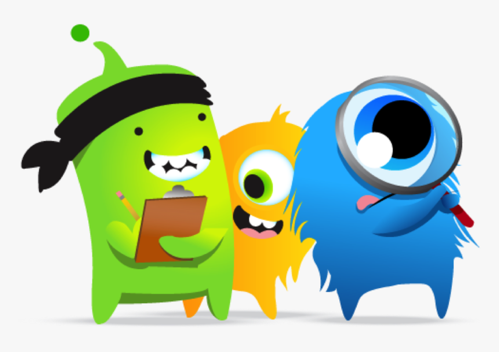 WiskundeLes 105: Kommagetallen tot op 0,01 vermenigvuldigen en delen.Stap 1: Bekijk de PowerPoint “Wiskunde les 105: Kommagetallen tot op    0,01 cijferen en delen”. Stap 2: Maak in je werkschrift C van rekensprong Plus de opdrachten op   blz. 48 en 49.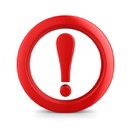 De driehoekjes mag je maken, maar het moet niet.Opdrachten gemaakt? Vraag aan mama of papa om er een foto van te maken of in te scannen. Dit moet vandaag naar ons doorgemaild worden.TaalThema 8 les 6: SignaalwoordenStap 1: Bekijk het instructiefilmpje op Bingel.Stap 2: Maak de opdrachten in je taalschrift C van blz. 62 tot 66.	 Begrijp je iets niet, lees dan nog eens de taalweter op blz. 62.Oefeningen met een verticale oranje streep voor moet je niet maken, het mag natuurlijk wel!BingelMaak de taken die klaarstaan op Bingel. Zo kan je de leerstof van vandaag nog extra inoefenen. Neem er wel een kladblad bij voor eventuele tussenstappen.LeeskwartierNeem een boekje/strip/krant/tijdschrift/… naar keuze en geniet van een kwartiertje lezen! Langer mag natuurlijk ook!!